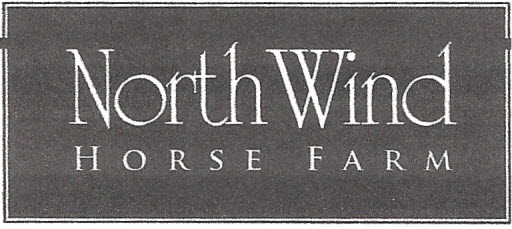 2496 Bruysnwick Road, Wallkill NY 12589September 19, 2021HudsonValleyDressageShows.comNorth Wind Horse Farm DRESSAGE SHOW               ENTRY FORM				Judge: Krystal Wilt L with Distinction

Rider’s Name: __________________________________     USDF #:____________________________Address: _____________________________________________________________________________Email: _____________________________________	Phone: ____ - ___________________________(required)Rider Date of Birth _______________________ Junior/ SeniorHorse’s Name: _______________________ DOB:________ Breed:_______________  USDF #:______Owner’s Name: _________________________________     USDF #: ____________________________
Owner’s Address:______________________________________________Email___________________Cost Per Class: $30.00 Office Fee: $10.00Entries Must Be Accompanied With Payment To:    North Wind Horse Farm2496Bruynswick Rd., Wallkill, NY 12589   or   emailed to: nwhf@frontiernet.net  
(payment must be received within five (5) days of receipt of email entry)To avoid late fee Entries must be received by September 12, 2021                                                                            “USDF Regional Schooling Show Awards Program Participating Competition”Class #Class NameTotal          $________          $________$_________$________Office Fee$10.00Total